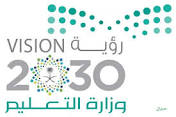 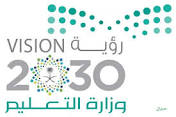 أسئلة الاختبار النهائي لمادة (المهارات الادارية ) للفصل الدراسي الأول الدور الأول لعام 1441 / 1440 هـاســــــم الطالبة.................................................................................................................الرقم الأكاديمي :  .............................................................................................................ما يقولُ من استصعبَ عليه أمرٌعن أنس رضي اللّه عنه ؛ أن رسول اللّه صلى اللّه عليه وسلم قال‏:‏ ‏"‏اللَّهُمَّ لا سَهْلَ إِلاَّ ما جَعَلْتَهُ سَهْلاً، وأنْتَ تَجْعَلُ الحَزْنَ إذَا شِئْتَ سَهْلاً‏"‏السؤال الاول: أجيبي عن الآتي:أ- رتبي خطوات التخطيط ترتيبا متسلسلا؟ب- عددي 3 من صفات السكرتير الناجح؟السؤال الثاني: اختاري الإجابة الصحيحة بوضع دائرة حول رمز الإجابة الصحيحة :تابع السؤال الثاني:السؤال الثالث : ضعي كلمة صح او خطأ امام العبارة المناسبة.السؤال الرابع : صلي القائمة  (أ) بما يناسبها في القائمة  (ب )  بكتابة الرقم المناسب  :السؤالالدرجة النهائيةالدرجة النهائيةالدرجة النهائيةاسمالمصححةالتوقيعاسم  المراجعةالتوقيعالسؤالالدرجةرقماكتابةاسمالمصححةالتوقيعاسم  المراجعةالتوقيعالسؤال الأول8السؤال الثاني16السؤال الثالث16السؤال الرابع10المجموع الكلي50العبارةصحخطأ1من مهام السكرتير التنفيذي معالجة البريد الوارد والصادر.2التنبؤ بالمستقبل تعتبر من فوائد عملية التخطيط.3من مراحل العملية الابداعية مرحلة الكمون.4التفسير العقلاني في الشراء يعتمد على العاطفة اكثر من العقل.5تتمثل عملية اتخاذ القرار في الخطوات الاولى من خطوات حل المشكلة.6من أهم محتويات المكتب غرفة الاجتماعات.7اول خطوة من خطوات العملية الشرائية هي تقييم البدائل.8تقوم فكرة قانون الجبل الجليدي على ان المشكلة الاساسية هي الجزء الظاهر لنا.9من أهم خصائص المشكلات أنها ثابته غير متغيرة.10تعرف الادارة العامة بأنها ادارة النشاطات ذات الطابع الاقتصادي الهادف للربح.11من ضمن العوامل المؤثرة في القرار الشرائي هي المرحلة العمرية للفرد .12حماية الوثائق من التلف والضياع تعتبر من أهم أهداف حفظ الملفات.13من المعايير التي يجب ان تتوافر في العميل المرتقب ان يكون مخولا بالشراء.14من استراتيجيات حل المشكلة، استراتيجية التجفيف وهي حل المشكلة 100%.15الاسلوب العلمي لحل المشكلات هو اللجوء لشخص لديه خبرة حياتية أو تأهيل علمي.16يتمثل عدم الرضا عن المنتج عندما يفوق الاداء الفعلي للمنتج ماتوقعه المشتري قبل الشراء.ماسم المصطلحالاجابة بالرقمالتعريف1العملاء المرتقبونجميع مايحيط الموظف أثناء وجوده في عمله.2المقايضةالاختيار بين عدة بدائل مطروحة بقصد تحقيق هدف محدد.3البيئة المادية للمكتباستغلال الموارد المتاحة عن طريق تنظيم الجهود الجماعية لتحقيق الاهداف .4المشكلة الاداريةجميع التحضيرات والخطط التي تسبق مقابلة العميل5القرارقيام الفرد بالتخلي عن سلعة يمتلكها مقابل حصوله على سلعة اخرى هو في حاجة لها.6مكننة العمل المكتبيفجوة بين مستوى الامجاز المتوقع والانجاز الفعلي.7الادارةاستخدام مختلف الاجهزة والآلات التي تساعد على انجاز العمل بسهولة وبسرعة.8الاستهلاكاستخدام المنتجات أو الخدمات والانتفاع من خصائصها ومميزاتها.9الاعداد للمقابلة البيعيةوثيقة نمطية تستخدم في جمع ونقل البيانات الخاصة بموضوع معين.10النماذجمجموعة من الافراد أو المنظمات المتوقع شرائهم للمنتج.استخدام شبكة الانترنت كوسيلة للبيع والشراء.